Приложение №1Требуемые технические характеристики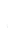 Примечание: Технологическая схема подогревателя носит информативный характер. Предлагаемое оборудование предоставляется заказчику на согласование.Эскиз подогревателя 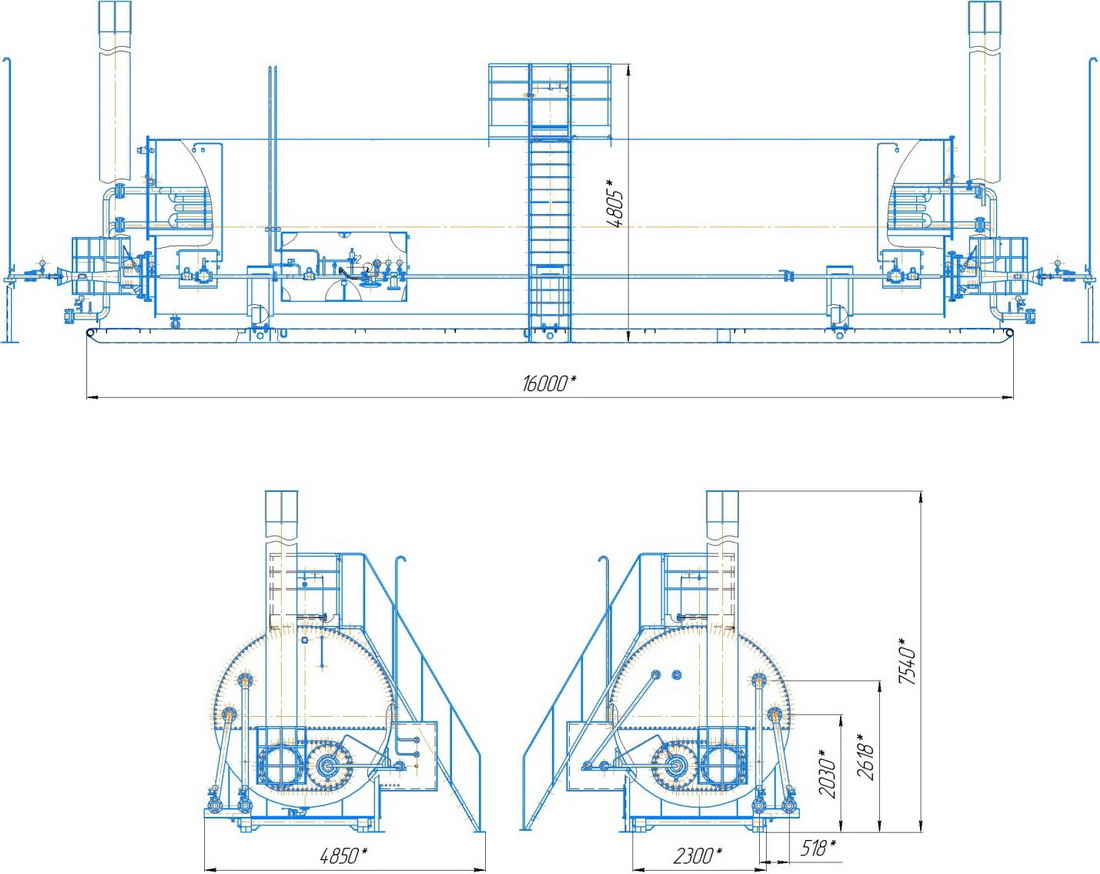 Примечание: Экскиз подогревателя носит информативный характер. Производитель предоставляет заказчику на рассмотрение технические чертежи и компоновку предлагаемого оборудования.Экспликация штуцеров Приложение №2Технические характеристики нагреваемых продуктов (газ, газовый конденсат)КЛИМАТИЧЕСКИЕ УСЛОВИЯ РАЙОНА ЭКСПЛУАТАЦИИКЛИМАТИЧЕСКИЕ УСЛОВИЯ РАЙОНА ЭКСПЛУАТАЦИИКЛИМАТИЧЕСКИЕ УСЛОВИЯ РАЙОНА ЭКСПЛУАТАЦИИКЛИМАТИЧЕСКИЕ УСЛОВИЯ РАЙОНА ЭКСПЛУАТАЦИИКЛИМАТИЧЕСКИЕ УСЛОВИЯ РАЙОНА ЭКСПЛУАТАЦИИКЛИМАТИЧЕСКИЕ УСЛОВИЯ РАЙОНА ЭКСПЛУАТАЦИИМесто расположения объекта, где установлен аппарат (город, район)Место расположения объекта, где установлен аппарат (город, район)Место расположения объекта, где установлен аппарат (город, район)Место расположения объекта, где установлен аппарат (город, район)Известинский лицензионный участок Тюменская область, Ямало-Ненецкий автономный округ, Пуровский районСредняя температура наиболее холодной пятидневки района, с обеспеченностью 92%, °ССредняя температура наиболее холодной пятидневки района, с обеспеченностью 92%, °ССредняя температура наиболее холодной пятидневки района, с обеспеченностью 92%, °ССредняя температура наиболее холодной пятидневки района, с обеспеченностью 92%, °Сминус 47Средняя температура наиболее холодных суток, с обеспеченностью 98%, °ССредняя температура наиболее холодных суток, с обеспеченностью 98%, °ССредняя температура наиболее холодных суток, с обеспеченностью 98%, °ССредняя температура наиболее холодных суток, с обеспеченностью 98%, °Сминус 54Температура окружающего воздуха, °СТемпература окружающего воздуха, °Сminminминус 55Температура окружающего воздуха, °СТемпература окружающего воздуха, °Сmaxmaxплюс 36Сейсмичность района строительства по СП 14.13330.2014, не более, балловСейсмичность района строительства по СП 14.13330.2014, не более, балловСейсмичность района строительства по СП 14.13330.2014, не более, балловСейсмичность района строительства по СП 14.13330.2014, не более, баллов5Ветровая нагрузка, кПа (кгс/м2)Ветровая нагрузка, кПа (кгс/м2)Ветровая нагрузка, кПа (кгс/м2)Ветровая нагрузка, кПа (кгс/м2)0,23 (23)Район по ветровой нагрузке по СП 20.13330.2016Район по ветровой нагрузке по СП 20.13330.2016Район по ветровой нагрузке по СП 20.13330.2016Район по ветровой нагрузке по СП 20.13330.2016IНормативная снеговая нагрузка, кПа (кгс/м2)Нормативная снеговая нагрузка, кПа (кгс/м2)Нормативная снеговая нагрузка, кПа (кгс/м2)Нормативная снеговая нагрузка, кПа (кгс/м2)2,5 (250)Снеговой район по СП 20.13330.2016Снеговой район по СП 20.13330.2016Снеговой район по СП 20.13330.2016Снеговой район по СП 20.13330.2016VТЕХНИЧЕСКИЕ ХАРАКТЕРИСТИКИ ТЕХНИЧЕСКИЕ ХАРАКТЕРИСТИКИ ТЕХНИЧЕСКИЕ ХАРАКТЕРИСТИКИ ТЕХНИЧЕСКИЕ ХАРАКТЕРИСТИКИ ТЕХНИЧЕСКИЕ ХАРАКТЕРИСТИКИ ТЕХНИЧЕСКИЕ ХАРАКТЕРИСТИКИ Обозначение по технологической схемеОбозначение по технологической схемеОбозначение по технологической схемеОбозначение по технологической схемеПутевой подогреватель двухконтурный (два раздельных змеевика для нагрева разных сред) с двумя топочными устройствами и горелкамиКоличество, штКоличество, штКоличество, штКоличество, шт1Полезная тепловая мощность, МВт (Гкал/ч), не болееПолезная тепловая мощность, МВт (Гкал/ч), не болееПолезная тепловая мощность, МВт (Гкал/ч), не болееПолезная тепловая мощность, МВт (Гкал/ч), не болееОпределить расчетомНазначениеНазначениеНазначениеНазначениеПодогрев газа по 1 контуру, подогрев газового конденсата+вода по 2 контуруДавление в продуктовом змеевике, МПа:- рабочее - расчетноеДавление в продуктовом змеевике, МПа:- рабочее - расчетноеДавление в продуктовом змеевике, МПа:- рабочее - расчетноеДавление в продуктовом змеевике, МПа:- рабочее - расчетное2,56,3Перепад в продуктовом змеевике вход/выход: 1-контур - газ, МПа, не более2 контур - газовый конденсат + вода, МПа, не болееПерепад в продуктовом змеевике вход/выход: 1-контур - газ, МПа, не более2 контур - газовый конденсат + вода, МПа, не болееПерепад в продуктовом змеевике вход/выход: 1-контур - газ, МПа, не более2 контур - газовый конденсат + вода, МПа, не болееПерепад в продуктовом змеевике вход/выход: 1-контур - газ, МПа, не более2 контур - газовый конденсат + вода, МПа, не более0,1 0,2(подтвердить гидравлическим расчётом)1-контур. Производительность по нагреваемому продукту номинальная, - газ, н./м3/сут.Предусмотреть запас по мощности 20% от номинала. 1-контур. Производительность по нагреваемому продукту номинальная, - газ, н./м3/сут.Предусмотреть запас по мощности 20% от номинала. 1-контур. Производительность по нагреваемому продукту номинальная, - газ, н./м3/сут.Предусмотреть запас по мощности 20% от номинала. 1-контур. Производительность по нагреваемому продукту номинальная, - газ, н./м3/сут.Предусмотреть запас по мощности 20% от номинала. 1 000 0002 контур. Производительность по нагреваемому продукту номинальная: - газовый конденсат+вода (соотношение 50%/50%), т/сут.Предусмотреть запас по мощности 20% от номинала.2 контур. Производительность по нагреваемому продукту номинальная: - газовый конденсат+вода (соотношение 50%/50%), т/сут.Предусмотреть запас по мощности 20% от номинала.2 контур. Производительность по нагреваемому продукту номинальная: - газовый конденсат+вода (соотношение 50%/50%), т/сут.Предусмотреть запас по мощности 20% от номинала.2 контур. Производительность по нагреваемому продукту номинальная: - газовый конденсат+вода (соотношение 50%/50%), т/сут.Предусмотреть запас по мощности 20% от номинала.200Температура по газу, 0С - на входе продукта в подогреватель, расчетная- на выходе продукта из подогревателяТемпература по газу, 0С - на входе продукта в подогреватель, расчетная- на выходе продукта из подогревателяТемпература по газу, 0С - на входе продукта в подогреватель, расчетная- на выходе продукта из подогревателяТемпература по газу, 0С - на входе продукта в подогреватель, расчетная- на выходе продукта из подогревателя550Температура по газовому конденсату+воды, 0С - на входе продукта в подогреватель, расчетная- на выходе продукта из подогревателя Температура по газовому конденсату+воды, 0С - на входе продукта в подогреватель, расчетная- на выходе продукта из подогревателя Температура по газовому конденсату+воды, 0С - на входе продукта в подогреватель, расчетная- на выходе продукта из подогревателя Температура по газовому конденсату+воды, 0С - на входе продукта в подогреватель, расчетная- на выходе продукта из подогревателя 535Давление топливного газа на входе в  подогреватель кг/см2, max в пределах перед горелкой кг/см2Давление топливного газа на входе в  подогреватель кг/см2, max в пределах перед горелкой кг/см2Давление топливного газа на входе в  подогреватель кг/см2, max в пределах перед горелкой кг/см2Давление топливного газа на входе в  подогреватель кг/см2, max в пределах перед горелкой кг/см230Определить расчетом. Обеспечить редуцирующий клапан для снижения давления перед горелкой.Расход газа, нм3/ч, не болееРасход газа, нм3/ч, не болееРасход газа, нм3/ч, не болееРасход газа, нм3/ч, не болееОпределить расчётом в зависимости от установленных горелок и подобранной мощности печи.Климатическое исполнение и категория размещения при эксплуатации по ГОСТ 15150-69Климатическое исполнение и категория размещения при эксплуатации по ГОСТ 15150-69Климатическое исполнение и категория размещения при эксплуатации по ГОСТ 15150-69Климатическое исполнение и категория размещения при эксплуатации по ГОСТ 15150-69ХЛ1Режим работыРежим работыРежим работыРежим работыНепрерывный, круглосуточный, круглогодичныйРасположениеРасположениеРасположениеРасположениеНаземноеНагреваема средаНагреваема средаНагреваема средаНагреваема среда1 контур - Газ, 2 контур - газовый конденсат+ вода (для расчёта использовать соотношение 50%/50%)Расчетный срок службы, год не менееРасчетный срок службы, год не менееРасчетный срок службы, год не менееРасчетный срок службы, год не менее15Запас прочности металлоконструкцийЗапас прочности металлоконструкцийЗапас прочности металлоконструкцийЗапас прочности металлоконструкций1,5Класс опасности по ГОСТ 31385Класс опасности по ГОСТ 31385Класс опасности по ГОСТ 31385Класс опасности по ГОСТ 31385IVКласс зоны по Федеральному закону от 22.07.2008 № 123-ФЗ «Технический регламент о требованиях пожарной безопасности»Класс зоны по Федеральному закону от 22.07.2008 № 123-ФЗ «Технический регламент о требованиях пожарной безопасности»Взрывоопасная зонаВзрывоопасная зона2Класс зоны по Федеральному закону от 22.07.2008 № 123-ФЗ «Технический регламент о требованиях пожарной безопасности»Класс зоны по Федеральному закону от 22.07.2008 № 123-ФЗ «Технический регламент о требованиях пожарной безопасности»Категория по пожарной опасностиКатегория по пожарной опасности-Класс зоны по ПУЭКласс зоны по ПУЭКласс зоны по ПУЭКласс зоны по ПУЭВ-IгУровень ответственности зданий и сооружений по Федеральному закону от 30.12.2009 № 384-ФЗ «Технический регламент о безопасности зданий и сооружений»Уровень ответственности зданий и сооружений по Федеральному закону от 30.12.2009 № 384-ФЗ «Технический регламент о безопасности зданий и сооружений»Уровень ответственности зданий и сооружений по Федеральному закону от 30.12.2009 № 384-ФЗ «Технический регламент о безопасности зданий и сооружений»Уровень ответственности зданий и сооружений по Федеральному закону от 30.12.2009 № 384-ФЗ «Технический регламент о безопасности зданий и сооружений»НормальныйТРЕБОВАНИЯ К СИСТЕМЕ АВТОМАТИЗАЦИИТРЕБОВАНИЯ К СИСТЕМЕ АВТОМАТИЗАЦИИТРЕБОВАНИЯ К СИСТЕМЕ АВТОМАТИЗАЦИИТРЕБОВАНИЯ К СИСТЕМЕ АВТОМАТИЗАЦИИТРЕБОВАНИЯ К СИСТЕМЕ АВТОМАТИЗАЦИИТРЕБОВАНИЯ К СИСТЕМЕ АВТОМАТИЗАЦИИВключить в комплект поставки средства автоматизации, которые на нижнем уровне включают в себя полевой КИП, установленный непосредственно на подогревателе, на среднем уровне – станцию управления (для подогревателя) установленную в удобном для обслуживания месте, осуществляющую автоматический розжиг запальной, а затем основной горелки с предварительным проветриванием топочного пространства естественной тягой, отслеживание параметров технологического процесса нагрева рабочей среды, рабочую и аварийную сигнализацию с автоматическим прекращением подачи топливного газа при отклонении от нормы контролируемых параметров, расход газа на панели управления, программное обеспечение с возможностью раздельной работы горелочных устройств, предоставить инструкцию по наладке системы автоматизации с указанием ввода необходимых параметров, с паролями и полным доступом во все уровни настройки программного обеспечения, для обеспечения бесперебойной работы подогревателя.Средства автоматизации должны обеспечивать местный визуальный контроль следующих параметров технологического процесса:1) давления продукта на входе и выходе из подогревателя;2) давления топливного газа до и после фильтра;3) давления топливного газа перед горелкой после редуцирования;4) давления газа перед запальной горелкой;5) температуры продукта на входе и выходе из подогревателя;6) температуры теплоносителя в блоке нагрева;7) уровень промежуточного теплоносителя (максимальный и минимальный);8) контроль температуры дымовых газов в дымоходе.Средства автоматизации должны обеспечивать автоматическое регулирование давления топливного газа, подаваемого к горелочному устройству, и температуры нагрева продукта, аварийное отключение подогревателя и блокировка программы пуска с подачей звуковой и световой сигнализации при отклонении от заданных оператором значений и основных технологических параметров:1) давления топливного газа перед основной горелкой;2) уменьшении разрежения в топке ниже допустимого;3) температуры промежуточного теплоносителя;4) уровня промежуточного теплоносителя;5) погасания пламени основной и запальной горелок;6) расход топливного газа;7) наличие взрывоопасных концентраций газа на площадке печи.Для обмена информацией с верхним уровнем у станций управления предусмотреть выход RS-485.В комплект поставки должна входить вся кабельная продукция от датчиков и исполнительных механизмов, до станций управления, из расчёта удаления шкафа автоматики от подогревателя не менее 300 м.Включить в комплект поставки средства автоматизации, которые на нижнем уровне включают в себя полевой КИП, установленный непосредственно на подогревателе, на среднем уровне – станцию управления (для подогревателя) установленную в удобном для обслуживания месте, осуществляющую автоматический розжиг запальной, а затем основной горелки с предварительным проветриванием топочного пространства естественной тягой, отслеживание параметров технологического процесса нагрева рабочей среды, рабочую и аварийную сигнализацию с автоматическим прекращением подачи топливного газа при отклонении от нормы контролируемых параметров, расход газа на панели управления, программное обеспечение с возможностью раздельной работы горелочных устройств, предоставить инструкцию по наладке системы автоматизации с указанием ввода необходимых параметров, с паролями и полным доступом во все уровни настройки программного обеспечения, для обеспечения бесперебойной работы подогревателя.Средства автоматизации должны обеспечивать местный визуальный контроль следующих параметров технологического процесса:1) давления продукта на входе и выходе из подогревателя;2) давления топливного газа до и после фильтра;3) давления топливного газа перед горелкой после редуцирования;4) давления газа перед запальной горелкой;5) температуры продукта на входе и выходе из подогревателя;6) температуры теплоносителя в блоке нагрева;7) уровень промежуточного теплоносителя (максимальный и минимальный);8) контроль температуры дымовых газов в дымоходе.Средства автоматизации должны обеспечивать автоматическое регулирование давления топливного газа, подаваемого к горелочному устройству, и температуры нагрева продукта, аварийное отключение подогревателя и блокировка программы пуска с подачей звуковой и световой сигнализации при отклонении от заданных оператором значений и основных технологических параметров:1) давления топливного газа перед основной горелкой;2) уменьшении разрежения в топке ниже допустимого;3) температуры промежуточного теплоносителя;4) уровня промежуточного теплоносителя;5) погасания пламени основной и запальной горелок;6) расход топливного газа;7) наличие взрывоопасных концентраций газа на площадке печи.Для обмена информацией с верхним уровнем у станций управления предусмотреть выход RS-485.В комплект поставки должна входить вся кабельная продукция от датчиков и исполнительных механизмов, до станций управления, из расчёта удаления шкафа автоматики от подогревателя не менее 300 м.Включить в комплект поставки средства автоматизации, которые на нижнем уровне включают в себя полевой КИП, установленный непосредственно на подогревателе, на среднем уровне – станцию управления (для подогревателя) установленную в удобном для обслуживания месте, осуществляющую автоматический розжиг запальной, а затем основной горелки с предварительным проветриванием топочного пространства естественной тягой, отслеживание параметров технологического процесса нагрева рабочей среды, рабочую и аварийную сигнализацию с автоматическим прекращением подачи топливного газа при отклонении от нормы контролируемых параметров, расход газа на панели управления, программное обеспечение с возможностью раздельной работы горелочных устройств, предоставить инструкцию по наладке системы автоматизации с указанием ввода необходимых параметров, с паролями и полным доступом во все уровни настройки программного обеспечения, для обеспечения бесперебойной работы подогревателя.Средства автоматизации должны обеспечивать местный визуальный контроль следующих параметров технологического процесса:1) давления продукта на входе и выходе из подогревателя;2) давления топливного газа до и после фильтра;3) давления топливного газа перед горелкой после редуцирования;4) давления газа перед запальной горелкой;5) температуры продукта на входе и выходе из подогревателя;6) температуры теплоносителя в блоке нагрева;7) уровень промежуточного теплоносителя (максимальный и минимальный);8) контроль температуры дымовых газов в дымоходе.Средства автоматизации должны обеспечивать автоматическое регулирование давления топливного газа, подаваемого к горелочному устройству, и температуры нагрева продукта, аварийное отключение подогревателя и блокировка программы пуска с подачей звуковой и световой сигнализации при отклонении от заданных оператором значений и основных технологических параметров:1) давления топливного газа перед основной горелкой;2) уменьшении разрежения в топке ниже допустимого;3) температуры промежуточного теплоносителя;4) уровня промежуточного теплоносителя;5) погасания пламени основной и запальной горелок;6) расход топливного газа;7) наличие взрывоопасных концентраций газа на площадке печи.Для обмена информацией с верхним уровнем у станций управления предусмотреть выход RS-485.В комплект поставки должна входить вся кабельная продукция от датчиков и исполнительных механизмов, до станций управления, из расчёта удаления шкафа автоматики от подогревателя не менее 300 м.Включить в комплект поставки средства автоматизации, которые на нижнем уровне включают в себя полевой КИП, установленный непосредственно на подогревателе, на среднем уровне – станцию управления (для подогревателя) установленную в удобном для обслуживания месте, осуществляющую автоматический розжиг запальной, а затем основной горелки с предварительным проветриванием топочного пространства естественной тягой, отслеживание параметров технологического процесса нагрева рабочей среды, рабочую и аварийную сигнализацию с автоматическим прекращением подачи топливного газа при отклонении от нормы контролируемых параметров, расход газа на панели управления, программное обеспечение с возможностью раздельной работы горелочных устройств, предоставить инструкцию по наладке системы автоматизации с указанием ввода необходимых параметров, с паролями и полным доступом во все уровни настройки программного обеспечения, для обеспечения бесперебойной работы подогревателя.Средства автоматизации должны обеспечивать местный визуальный контроль следующих параметров технологического процесса:1) давления продукта на входе и выходе из подогревателя;2) давления топливного газа до и после фильтра;3) давления топливного газа перед горелкой после редуцирования;4) давления газа перед запальной горелкой;5) температуры продукта на входе и выходе из подогревателя;6) температуры теплоносителя в блоке нагрева;7) уровень промежуточного теплоносителя (максимальный и минимальный);8) контроль температуры дымовых газов в дымоходе.Средства автоматизации должны обеспечивать автоматическое регулирование давления топливного газа, подаваемого к горелочному устройству, и температуры нагрева продукта, аварийное отключение подогревателя и блокировка программы пуска с подачей звуковой и световой сигнализации при отклонении от заданных оператором значений и основных технологических параметров:1) давления топливного газа перед основной горелкой;2) уменьшении разрежения в топке ниже допустимого;3) температуры промежуточного теплоносителя;4) уровня промежуточного теплоносителя;5) погасания пламени основной и запальной горелок;6) расход топливного газа;7) наличие взрывоопасных концентраций газа на площадке печи.Для обмена информацией с верхним уровнем у станций управления предусмотреть выход RS-485.В комплект поставки должна входить вся кабельная продукция от датчиков и исполнительных механизмов, до станций управления, из расчёта удаления шкафа автоматики от подогревателя не менее 300 м.Включить в комплект поставки средства автоматизации, которые на нижнем уровне включают в себя полевой КИП, установленный непосредственно на подогревателе, на среднем уровне – станцию управления (для подогревателя) установленную в удобном для обслуживания месте, осуществляющую автоматический розжиг запальной, а затем основной горелки с предварительным проветриванием топочного пространства естественной тягой, отслеживание параметров технологического процесса нагрева рабочей среды, рабочую и аварийную сигнализацию с автоматическим прекращением подачи топливного газа при отклонении от нормы контролируемых параметров, расход газа на панели управления, программное обеспечение с возможностью раздельной работы горелочных устройств, предоставить инструкцию по наладке системы автоматизации с указанием ввода необходимых параметров, с паролями и полным доступом во все уровни настройки программного обеспечения, для обеспечения бесперебойной работы подогревателя.Средства автоматизации должны обеспечивать местный визуальный контроль следующих параметров технологического процесса:1) давления продукта на входе и выходе из подогревателя;2) давления топливного газа до и после фильтра;3) давления топливного газа перед горелкой после редуцирования;4) давления газа перед запальной горелкой;5) температуры продукта на входе и выходе из подогревателя;6) температуры теплоносителя в блоке нагрева;7) уровень промежуточного теплоносителя (максимальный и минимальный);8) контроль температуры дымовых газов в дымоходе.Средства автоматизации должны обеспечивать автоматическое регулирование давления топливного газа, подаваемого к горелочному устройству, и температуры нагрева продукта, аварийное отключение подогревателя и блокировка программы пуска с подачей звуковой и световой сигнализации при отклонении от заданных оператором значений и основных технологических параметров:1) давления топливного газа перед основной горелкой;2) уменьшении разрежения в топке ниже допустимого;3) температуры промежуточного теплоносителя;4) уровня промежуточного теплоносителя;5) погасания пламени основной и запальной горелок;6) расход топливного газа;7) наличие взрывоопасных концентраций газа на площадке печи.Для обмена информацией с верхним уровнем у станций управления предусмотреть выход RS-485.В комплект поставки должна входить вся кабельная продукция от датчиков и исполнительных механизмов, до станций управления, из расчёта удаления шкафа автоматики от подогревателя не менее 300 м.ТРЕБОВАНИЯ К ИСПЫТАНИЯМ И ПРИЕМКИ ОБОРУДОВАНИЯТРЕБОВАНИЯ К ИСПЫТАНИЯМ И ПРИЕМКИ ОБОРУДОВАНИЯТРЕБОВАНИЯ К ИСПЫТАНИЯМ И ПРИЕМКИ ОБОРУДОВАНИЯТРЕБОВАНИЯ К ИСПЫТАНИЯМ И ПРИЕМКИ ОБОРУДОВАНИЯТРЕБОВАНИЯ К ИСПЫТАНИЯМ И ПРИЕМКИ ОБОРУДОВАНИЯТРЕБОВАНИЯ К ИСПЫТАНИЯМ И ПРИЕМКИ ОБОРУДОВАНИЯТребования к проведению приемочных испытанийТребования к проведению приемочных испытанийТребования к проведению приемочных испытанийТребования к проведению приемочных испытанийИспытания на заводе – изготовителе:- Контроль деталей, узлов, сборочных единиц, комплектующих и сварных стыков производится заводом-изготовителем в порядке, установленном на заводе-изготовителе и по требованиям ГОСТ 15.309.- шеф-монтажные и пусконаладочные работы (ШМР и ПНР), на объекте Заказчика. Вывод на режимные параметры и комплексное опробование работы оборудования в течение 72 часов.- шеф-монтажные и пусконаладочные работы (ШМР и ПНР), на объекте Заказчика. Вывод на режимные параметры и комплексное опробование работы оборудования в течение 72 часов.- шеф-монтажные и пусконаладочные работы (ШМР и ПНР), на объекте Заказчика. Вывод на режимные параметры и комплексное опробование работы оборудования в течение 72 часов.- шеф-монтажные и пусконаладочные работы (ШМР и ПНР), на объекте Заказчика. Вывод на режимные параметры и комплексное опробование работы оборудования в течение 72 часов.Монтаж, пусконаладочные работы, техническое руководство, осуществляемое на всех стадиях монтажа и пусконаладочных работ, комплексное опробование, оперативное решение всех технических вопросов, возникающих в ходе ведения работ на оборудовании в объеме поставки Поставщика, с оформлением соответствующей технической документации);ТРЕБОВАНИЯ К ПОКАЗАТЕЛЯМ НАДЕЖНОСТИТРЕБОВАНИЯ К ПОКАЗАТЕЛЯМ НАДЕЖНОСТИТРЕБОВАНИЯ К ПОКАЗАТЕЛЯМ НАДЕЖНОСТИТРЕБОВАНИЯ К ПОКАЗАТЕЛЯМ НАДЕЖНОСТИТРЕБОВАНИЯ К ПОКАЗАТЕЛЯМ НАДЕЖНОСТИТРЕБОВАНИЯ К ПОКАЗАТЕЛЯМ НАДЕЖНОСТИГарантийные обязательства поставщика, месяцевС даты (поставки) отгрузкиС даты (поставки) отгрузкиС даты (поставки) отгрузки36Гарантийные обязательства поставщика, месяцевС даты ввода в эксплуатациюС даты ввода в эксплуатациюС даты ввода в эксплуатацию24Требования к технологичности, унификации, материалам, оборудованию и покупным изделиям:Требования к технологичности, унификации, материалам, оборудованию и покупным изделиям:Требования к технологичности, унификации, материалам, оборудованию и покупным изделиям:Требования к технологичности, унификации, материалам, оборудованию и покупным изделиям:Требования к технологичности, унификации, материалам, оборудованию и покупным изделиям:ТехнологичностьТехнологичностьТехнологичностьТехнологичностьТехнология изготовления деталей и узлов должна соответствовать условиям серийного производства.Унификация сборочных единиц и деталейУнификация сборочных единиц и деталейУнификация сборочных единиц и деталейУнификация сборочных единиц и деталейВ конструкции необходимо предусмотреть максимальный уровень стандартных, унифицированных и заимствованных сборочных единиц и деталей.МатериалыМатериалыМатериалыМатериалыМатериалы должны удовлетворять требованиям НТД и настоящих ТТ.Материалы, использованные для изготовления оборудования, должны иметь сертификаты, характеризующие химический состав, механические свойства и результаты необходимых испытаний материалов.Покупные изделияПокупные изделияПокупные изделияПокупные изделияПокупные комплектующие изделия, установки и материалы должны пройти входной контроль в соответствии с НТД.ТРЕБОВАНИЯ К ДОКУМЕНТАЦИИ И ТЕХНИЧЕСКИМ ДАННЫМТРЕБОВАНИЯ К ДОКУМЕНТАЦИИ И ТЕХНИЧЕСКИМ ДАННЫМТРЕБОВАНИЯ К ДОКУМЕНТАЦИИ И ТЕХНИЧЕСКИМ ДАННЫМТРЕБОВАНИЯ К ДОКУМЕНТАЦИИ И ТЕХНИЧЕСКИМ ДАННЫМТРЕБОВАНИЯ К ДОКУМЕНТАЦИИ И ТЕХНИЧЕСКИМ ДАННЫМТРЕБОВАНИЯ К ДОКУМЕНТАЦИИ И ТЕХНИЧЕСКИМ ДАННЫМТребования к предоставлению технических данныхТребования к предоставлению технических данныхТребования к предоставлению технических данных- Документы к подогревателю должны быть представлены как на электронном носителе, так и в бумажном виде.- Документы предоставляются на листах формата А4, заверенные печатью завода-изготовителя и подписями ответственных лиц, скомплектованные и сшитые в папку.- В комплект поставки должны быть включены следующие документы:• Паспорт на подогреватель;• Руководство по эксплуатации на подогреватель;• Описания типа СИ и комплект документов, предусмотренный в описаниях типа;• Копии сертификатов соответствия или свидетельства о взрывозащищенности (на каждую единицу СИ или электроприбор);• Копии разрешений Ростехнадзора на применение (на каждую единицу СИ);• Методики поверки СИ (на каждый тип СИ);• Инструкции по монтажу, наладке, эксплуатации, техническому обслуживанию, ремонту, консервации и утилизации;• Свидетельство о поверке СИ со сроками истечения межповерочного интервала не менее 6 месяцев от даты поставки подогревателя Заказчику;• Перечень измерительных каналов, попадающих в сферу государственного регулирования. Утвержденные СИ на данные каналы с внесением в федеральный реестр изменений. Внесением МВИ в федеральный реестр методик выполнения измерений;• Копии Сертификатов (свидетельств) об утверждении типа СИ (ИС);Паспорта на все комплектующие (запорно-регулирующая арматура, обратные клапаны, вентиляционная установка и др.);• Гарантийный сертификат (талон, обязательство).Приоритет при тепловых расчетах подогревателя совмещенного – контур газового конденсата.- Документы к подогревателю должны быть представлены как на электронном носителе, так и в бумажном виде.- Документы предоставляются на листах формата А4, заверенные печатью завода-изготовителя и подписями ответственных лиц, скомплектованные и сшитые в папку.- В комплект поставки должны быть включены следующие документы:• Паспорт на подогреватель;• Руководство по эксплуатации на подогреватель;• Описания типа СИ и комплект документов, предусмотренный в описаниях типа;• Копии сертификатов соответствия или свидетельства о взрывозащищенности (на каждую единицу СИ или электроприбор);• Копии разрешений Ростехнадзора на применение (на каждую единицу СИ);• Методики поверки СИ (на каждый тип СИ);• Инструкции по монтажу, наладке, эксплуатации, техническому обслуживанию, ремонту, консервации и утилизации;• Свидетельство о поверке СИ со сроками истечения межповерочного интервала не менее 6 месяцев от даты поставки подогревателя Заказчику;• Перечень измерительных каналов, попадающих в сферу государственного регулирования. Утвержденные СИ на данные каналы с внесением в федеральный реестр изменений. Внесением МВИ в федеральный реестр методик выполнения измерений;• Копии Сертификатов (свидетельств) об утверждении типа СИ (ИС);Паспорта на все комплектующие (запорно-регулирующая арматура, обратные клапаны, вентиляционная установка и др.);• Гарантийный сертификат (талон, обязательство).Приоритет при тепловых расчетах подогревателя совмещенного – контур газового конденсата.Перечень документации входящей в комплект поставкиПеречень документации входящей в комплект поставкиПеречень документации входящей в комплект поставкиРазрешительная документация.- Документы, подтверждающие соответствие (сертификат либо декларация) требованиям технических регламентов (национальных, либо Таможенного союза).- Конструкторская документация:- Комплектовочные (отправочные) ведомости.- Результаты измерений и испытаний при проведении заводского входного контроля металлопроката и сертификаты на сварочные материалы.- Карты контроля сварных соединений физическими методами.Исполнительная документация:- Исполнительная документация по изготовлению и контролю оборудования, в т.ч. на сварные соединения, выполненные на заводе-изготовителе.- Эксплуатационная документация (руководства по эксплуатации, обслуживанию и ремонту т.д.).Разрешительная документация.- Документы, подтверждающие соответствие (сертификат либо декларация) требованиям технических регламентов (национальных, либо Таможенного союза).- Конструкторская документация:- Комплектовочные (отправочные) ведомости.- Результаты измерений и испытаний при проведении заводского входного контроля металлопроката и сертификаты на сварочные материалы.- Карты контроля сварных соединений физическими методами.Исполнительная документация:- Исполнительная документация по изготовлению и контролю оборудования, в т.ч. на сварные соединения, выполненные на заводе-изготовителе.- Эксплуатационная документация (руководства по эксплуатации, обслуживанию и ремонту т.д.).ТРЕБОВАНИЯ К ТРАНСПОРТИРОВАНИЮ, КОНСЕРВАЦИИ И ХРАНЕНИЮТРЕБОВАНИЯ К ТРАНСПОРТИРОВАНИЮ, КОНСЕРВАЦИИ И ХРАНЕНИЮТРЕБОВАНИЯ К ТРАНСПОРТИРОВАНИЮ, КОНСЕРВАЦИИ И ХРАНЕНИЮТРЕБОВАНИЯ К ТРАНСПОРТИРОВАНИЮ, КОНСЕРВАЦИИ И ХРАНЕНИЮТРЕБОВАНИЯ К ТРАНСПОРТИРОВАНИЮ, КОНСЕРВАЦИИ И ХРАНЕНИЮТРЕБОВАНИЯ К ТРАНСПОРТИРОВАНИЮ, КОНСЕРВАЦИИ И ХРАНЕНИЮТребования к массе и габаритам конструкций резервуараТребования к массе и габаритам конструкций резервуараТребования к массе и габаритам конструкций резервуараГабариты и масса должны позволять транспортирование железнодорожным, водным или автомобильным транспортом в соответствии с действующими правилами и требованиями по перевозке грузов.Габариты и масса должны позволять транспортирование железнодорожным, водным или автомобильным транспортом в соответствии с действующими правилами и требованиями по перевозке грузов.Крепление конструкций при транспортированииКрепление конструкций при транспортированииКрепление конструкций при транспортированииКрепление производить согласно НТД. В процессе транспортирования при необходимости допускается применение дополнительных крепежных элементов (распорки, растяжки, стяжки).Крепление производить согласно НТД. В процессе транспортирования при необходимости допускается применение дополнительных крепежных элементов (распорки, растяжки, стяжки).Требования при транспортировании/монтажеТребования при транспортировании/монтажеТребования при транспортировании/монтажеПредусмотреть мероприятия исключающие возможность деформирования конструкций и повреждения поверхности и кромок элементов подлежащих сваркеПредусмотреть мероприятия исключающие возможность деформирования конструкций и повреждения поверхности и кромок элементов подлежащих сваркеВариант консервации обору-дования на время транспортирования в соответствии с ГОСТ 9.014Вариант консервации обору-дования на время транспортирования в соответствии с ГОСТ 9.014Вариант консервации обору-дования на время транспортирования в соответствии с ГОСТ 9.014ВЗ-4ВЗ-4ТРЕБОВАНИЯ ПРОМЫШЛЕННОЙ, ПОЖАРНОЙ, ЭКОЛОГИЧЕСКОЙ БЕЗОПАСНОСТИ И ОХРАНЫ ТРУДАТРЕБОВАНИЯ ПРОМЫШЛЕННОЙ, ПОЖАРНОЙ, ЭКОЛОГИЧЕСКОЙ БЕЗОПАСНОСТИ И ОХРАНЫ ТРУДАТРЕБОВАНИЯ ПРОМЫШЛЕННОЙ, ПОЖАРНОЙ, ЭКОЛОГИЧЕСКОЙ БЕЗОПАСНОСТИ И ОХРАНЫ ТРУДАТРЕБОВАНИЯ ПРОМЫШЛЕННОЙ, ПОЖАРНОЙ, ЭКОЛОГИЧЕСКОЙ БЕЗОПАСНОСТИ И ОХРАНЫ ТРУДАТРЕБОВАНИЯ ПРОМЫШЛЕННОЙ, ПОЖАРНОЙ, ЭКОЛОГИЧЕСКОЙ БЕЗОПАСНОСТИ И ОХРАНЫ ТРУДАТРЕБОВАНИЯ ПРОМЫШЛЕННОЙ, ПОЖАРНОЙ, ЭКОЛОГИЧЕСКОЙ БЕЗОПАСНОСТИ И ОХРАНЫ ТРУДАОбщие требованияОбщие требованияОбщие требованияТребование к охране труда, промышленной и пожарной безопасности согласно:Федеральных норм и правил в области промышленной безопасности «Правила безопасности в нефтяной и газовой промышленности» утвержденные приказом Ростехнадзора от 12.03.2013 № 101, Федерального закона от 22.07.2008 № 123-ФЗ «Технический регламент о требованиях пожарной безопасности», в том числе, с выполнением следующих требований:- Размещение оборудования должно обеспечивать удобство и безопасность его эксплуатации, возможность проведения ремонтных работ и принятия оперативных мер по предотвращению аварийных ситуаций.- Размещение систем контроля, управления должно осуществляться в местах, удобных и безопасных для обслуживания. - Материал для основных сборочных единиц (деталей/элементов конструкции/трубопроводов) должен быть разрешен к применению согласно действующей нормативно-технической документации Российской Федерации.- Применение для основных сборочных единиц (деталей/элементов конструкции/трубопроводов) марок материалов зарубежных изготовителей, а также расширение параметров применения для материалов, допускается при включении их в перечни разрешенных материалов, утвержденных в установленном порядке, и/или при согласовании со специализированными экспертными (материаловедческими) организациями.- Электрооборудование должно отвечать требованиям ПУЭ.Требование к охране труда, промышленной и пожарной безопасности согласно:Федеральных норм и правил в области промышленной безопасности «Правила безопасности в нефтяной и газовой промышленности» утвержденные приказом Ростехнадзора от 12.03.2013 № 101, Федерального закона от 22.07.2008 № 123-ФЗ «Технический регламент о требованиях пожарной безопасности», в том числе, с выполнением следующих требований:- Размещение оборудования должно обеспечивать удобство и безопасность его эксплуатации, возможность проведения ремонтных работ и принятия оперативных мер по предотвращению аварийных ситуаций.- Размещение систем контроля, управления должно осуществляться в местах, удобных и безопасных для обслуживания. - Материал для основных сборочных единиц (деталей/элементов конструкции/трубопроводов) должен быть разрешен к применению согласно действующей нормативно-технической документации Российской Федерации.- Применение для основных сборочных единиц (деталей/элементов конструкции/трубопроводов) марок материалов зарубежных изготовителей, а также расширение параметров применения для материалов, допускается при включении их в перечни разрешенных материалов, утвержденных в установленном порядке, и/или при согласовании со специализированными экспертными (материаловедческими) организациями.- Электрооборудование должно отвечать требованиям ПУЭ.ДОПОЛНИТЕЛЬНЫЕ ТРЕБОВАНИЯДОПОЛНИТЕЛЬНЫЕ ТРЕБОВАНИЯДОПОЛНИТЕЛЬНЫЕ ТРЕБОВАНИЯДОПОЛНИТЕЛЬНЫЕ ТРЕБОВАНИЯДОПОЛНИТЕЛЬНЫЕ ТРЕБОВАНИЯДОПОЛНИТЕЛЬНЫЕ ТРЕБОВАНИЯПрочие требованияПрочие требованияПрочие требования- Возможность раздельной работы горелочных устройств.- Каплеотбойник (осушитель) перед блоком подготовки газа.- Предусмотреть регулятор высокого давления газа согласно пункта 2.11.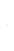 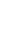 - Установку узла учёта газа, и клапанов отсекателей предусмотреть в обогреваемом шкафу (предусмотреть электротэны, либо обогрев за счёт стенки печи, предложить на выбор).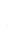 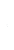 - Змеевик первого контура для подогрева газа изготовить из стали марки 09Г2С с расчетом срока эксплуатации не менее 15 лет.- Змеевик второго контура для подогрева газового конденсата+воды изготовить из материала легированной стали 40Х, либо аналог 12Х18Н10Т или 08Х18Н10Т, по согласованию с заказчиком с расчетом срока эксплуатации не менее 15 лет.- Возможность раздельной работы горелочных устройств.- Каплеотбойник (осушитель) перед блоком подготовки газа.- Предусмотреть регулятор высокого давления газа согласно пункта 2.11.- Установку узла учёта газа, и клапанов отсекателей предусмотреть в обогреваемом шкафу (предусмотреть электротэны, либо обогрев за счёт стенки печи, предложить на выбор).- Змеевик первого контура для подогрева газа изготовить из стали марки 09Г2С с расчетом срока эксплуатации не менее 15 лет.- Змеевик второго контура для подогрева газового конденсата+воды изготовить из материала легированной стали 40Х, либо аналог 12Х18Н10Т или 08Х18Н10Т, по согласованию с заказчиком с расчетом срока эксплуатации не менее 15 лет.НаименованиеКоличествоДу, ммДавление, МПаВход газа1Не менее 2006,3Выход газа1Не менее 2006,3Вход газового конденсата1Не менее 1006,3Выход газового конденсата1Не менее 1006,3Выход дымовых газов2Определить расчетом0,1Вход топливного газа в подогреватель1506,3 Компонентный состав, % мольн. Газ (минимальный расход) Конденсат (минимальный расход) Газ (максимальный расход) Конденсат (максимальный расход) Водород 0,00 0,00 0,00 0,00 Гелий 0,02 0,00 0,01 0,00 Азот 0,99 0,13 1,23 0,28 Углекислый газ 0,14 0,11 0,48 0,47 Метан 80,82 29,14 70,01 37,75 Этан 8,92 14,01 12,50 19,63 Пропан 5,82 24,74 10,87 27,16 Изобутан 0,98 7,36 1,58 4,61 Бутан 1,31 11,70 2,27 6,87 Изопентан 0,29 3,43 0,39 1,22 Пентан 0,26 3,19 0,34 1,09 Гексан 0,10 1,30 0,14 0,44 Метилциклопентан 0,03 0,42 0,03 0,08 Бензол 0,01 0,07 0,00 0,01 Циклогексан 0,03 0,38 0,02 0,08 Гептан 0,03 0,38 0,03 0,09 Метилциклогексан 0,04 0,54 0,04 0,12 Толуол 0,01 0,11 0,01 0,03 Октан 0,01 0,13 0,01 0,03 Этилбензол 0,00 0,02 0,00 0,00 Метаксилол 0,00 0,04 0,00 0,01 Ортоксилол 0,00 0,02 0,00 0,00 Нонан 0,00 0,03 0,00 0,00 Декан 0,00 0,01 0,00 0,00 C11+ 0,00 0,00 0,00 0,00 Вода 0,07 0,96 0,00 0,00 Метанол 0,14 1,80 0,00 0,01